* Any person employed by a local, regional or state Department of Social Services office, who is directly or indirectly responsible for eligibility determination or for the administration of eligibility programs, shall be eligible for Individual Membership. ** Any person who does not currently function in the determination or administration of eligibility programs in  local social service agency, but who has an interest in the purposes and activities of this organization, shall be eligible for Associate Membership. At no time shall associate membership exceed twenty-five percent (25%) of the total membership.Virginia Benefit Programs OrganizationMembership ApplicationEach Membership Year begins on July 1st and ends on June 30th Date: 6/5/2018 (defaults to current date when printed)Virginia Benefit Programs OrganizationMembership ApplicationEach Membership Year begins on July 1st and ends on June 30th Date: 6/5/2018 (defaults to current date when printed)Virginia Benefit Programs OrganizationMembership ApplicationEach Membership Year begins on July 1st and ends on June 30th Date: 6/5/2018 (defaults to current date when printed)Virginia Benefit Programs OrganizationMembership ApplicationEach Membership Year begins on July 1st and ends on June 30th Date: 6/5/2018 (defaults to current date when printed)Virginia Benefit Programs OrganizationMembership ApplicationEach Membership Year begins on July 1st and ends on June 30th Date: 6/5/2018 (defaults to current date when printed)Virginia Benefit Programs OrganizationMembership ApplicationEach Membership Year begins on July 1st and ends on June 30th Date: 6/5/2018 (defaults to current date when printed)Virginia Benefit Programs OrganizationMembership ApplicationEach Membership Year begins on July 1st and ends on June 30th Date: 6/5/2018 (defaults to current date when printed)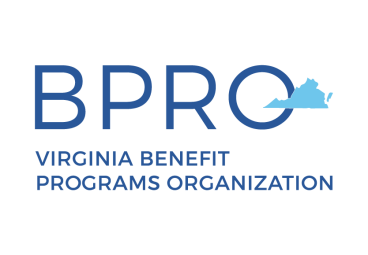 Annual dues:Individual*/Associate Membership**: $30.00+Please remit by no later than August 31st (First-time individual memberships are half-price after December 31st )Annual dues:Individual*/Associate Membership**: $30.00+Please remit by no later than August 31st (First-time individual memberships are half-price after December 31st )Annual dues:Individual*/Associate Membership**: $30.00+Please remit by no later than August 31st (First-time individual memberships are half-price after December 31st )Annual dues:Individual*/Associate Membership**: $30.00+Please remit by no later than August 31st (First-time individual memberships are half-price after December 31st )Annual dues:Individual*/Associate Membership**: $30.00+Please remit by no later than August 31st (First-time individual memberships are half-price after December 31st )Mail your application & check (payable to BPRO) to:Virginia Benefit Programs OrganizationP O Box 731Front Royal, Virginia 22630DO NOT SUBMIT THIS   EMAILDO NOT USE THIS FORM WHEN PAYING ONLINEMail your application & check (payable to BPRO) to:Virginia Benefit Programs OrganizationP O Box 731Front Royal, Virginia 22630DO NOT SUBMIT THIS   EMAILDO NOT USE THIS FORM WHEN PAYING ONLINEMail your application & check (payable to BPRO) to:Virginia Benefit Programs OrganizationP O Box 731Front Royal, Virginia 22630DO NOT SUBMIT THIS   EMAILDO NOT USE THIS FORM WHEN PAYING ONLINEMail your application & check (payable to BPRO) to:Virginia Benefit Programs OrganizationP O Box 731Front Royal, Virginia 22630DO NOT SUBMIT THIS   EMAILDO NOT USE THIS FORM WHEN PAYING ONLINETab to each question, type in the information, and print a copy to be returned along with your duesTab to each question, type in the information, and print a copy to be returned along with your duesTab to each question, type in the information, and print a copy to be returned along with your duesTab to each question, type in the information, and print a copy to be returned along with your duesTab to each question, type in the information, and print a copy to be returned along with your duesMail your application & check (payable to BPRO) to:Virginia Benefit Programs OrganizationP O Box 731Front Royal, Virginia 22630DO NOT SUBMIT THIS   EMAILDO NOT USE THIS FORM WHEN PAYING ONLINEMail your application & check (payable to BPRO) to:Virginia Benefit Programs OrganizationP O Box 731Front Royal, Virginia 22630DO NOT SUBMIT THIS   EMAILDO NOT USE THIS FORM WHEN PAYING ONLINEMail your application & check (payable to BPRO) to:Virginia Benefit Programs OrganizationP O Box 731Front Royal, Virginia 22630DO NOT SUBMIT THIS   EMAILDO NOT USE THIS FORM WHEN PAYING ONLINEMail your application & check (payable to BPRO) to:Virginia Benefit Programs OrganizationP O Box 731Front Royal, Virginia 22630DO NOT SUBMIT THIS   EMAILDO NOT USE THIS FORM WHEN PAYING ONLINECheck below, as applicable: Personal paymentenclosed Agency’s paymentenclosedCheck below, as applicable: Individual Membership* Associate Membership**Check below, as applicable: Individual Membership* Associate Membership**Check below, as applicable: Individual Membership* Associate Membership**Check below, as applicable: Individual Membership* Associate Membership**Check below, as applicable: Renewing/existing Member First-time Member Returning/former MemberCheck below, as applicable: Renewing/existing Member First-time Member Returning/former MemberCheck below, as applicable: Renewing/existing Member First-time Member Returning/former MemberCheck below, as applicable: Renewing/existing Member First-time Member Returning/former MemberNameNameNameNameNameAgencyAgencyAgencyAgencyAgency FIPS CodeAgency FIPS CodeAgency FIPS CodeAgency FIPS CodeAgency FIPS CodePlanning District (PD)Planning District (PD)Planning District (PD)Planning District (PD)Phone NumberPhone NumberPhone NumberPhone NumberPhone NumberFax NumberFax NumberFax NumberFax NumberEmail Address Email Address Email Address Email Address Email Address Email Address Email Address Email Address Email Address Check the specific program(s) for which you are responsible:Check the specific program(s) for which you are responsible:Check the specific program(s) for which you are responsible:Check the specific program(s) for which you are responsible:Check the specific program(s) for which you are responsible:Check the specific program(s) for which you are responsible:Check the specific program(s) for which you are responsible:Check the specific program(s) for which you are responsible:Check the specific program(s) for which you are responsible: Auxiliary Grant Energy Assistance Foster Care &     Adoption Assistance Auxiliary Grant Energy Assistance Foster Care &     Adoption Assistance Fraud General Relief   Fraud General Relief   Fraud General Relief   Fraud General Relief   Medicaid Medicaid TANF VIEWCheck the committee(s) on which you would like to serve:Check the committee(s) on which you would like to serve:Check the committee(s) on which you would like to serve:Check the committee(s) on which you would like to serve:Check the committee(s) on which you would like to serve:Check the committee(s) on which you would like to serve:Check the committee(s) on which you would like to serve:Check the committee(s) on which you would like to serve:Check the committee(s) on which you would like to serve: Archives Bylaws/Policies &     Procedures Communication Energy Assistance Archives Bylaws/Policies &     Procedures Communication Energy Assistance Archives Bylaws/Policies &     Procedures Communication Energy Assistance Foster Care &     Adoption Assistance Fraud Fundraising/Awards Hospitality Foster Care &     Adoption Assistance Fraud Fundraising/Awards Hospitality Foster Care &     Adoption Assistance Fraud Fundraising/Awards Hospitality Legislative Medicaid/AG Professional Development Legislative Medicaid/AG Professional Development TANF/VIEW VaCMS/Technology  Your State Legislative Information:  Senate District Number:  House of Delegates District Number:  Your State Legislative Information:  Senate District Number:  House of Delegates District Number:  Your State Legislative Information:  Senate District Number:  House of Delegates District Number:  Your State Legislative Information:  Senate District Number:  House of Delegates District Number:Don’t know how to answer?Visit “Who’s My Legislator?” athttp://whosmy.virginiageneralassembly.gov/(This address is also available on our “Directory” page)Don’t know how to answer?Visit “Who’s My Legislator?” athttp://whosmy.virginiageneralassembly.gov/(This address is also available on our “Directory” page)Don’t know how to answer?Visit “Who’s My Legislator?” athttp://whosmy.virginiageneralassembly.gov/(This address is also available on our “Directory” page)